ST. JOSEPH’S COLLEGE (AUTONOMOUS), BENGALURU -27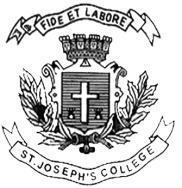 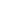 B.A (SOCIOLOGY)– IV SEMESTERSEMESTER EXAMINATION: APRIL 2023(Examination conducted in May 2023)SOOE4 – Sociology of Food Culture(For current batch students only)Time: 2 Hours								    Max Marks: 60This paper contains ONE printed page and THREE partsPART-AAnswer any TWO of the following in one page each          5X2=10Mention the importance of food in our daily life.State the benefits of Organic Food to Human Health.Write a note on Genetically Modified Food.                    ORHow does food influence culture and society?PART-BAnswer any TWO of the following in two pages each          10X2=20Explain the Sociological relevance of food and eating.Discuss the relation food with culture and religion.“Food is a Powerful Medium for Social Change”. CommentPART-CAnswer any TWO of the following in three pages each          15X2=30 What are the major social trends in Food Production, Distribution and Consumption.Dieting can change a person’s life for the better or ruins one’s health completely. What is your opinion? Explain the importance of sociality in family system with examples. 